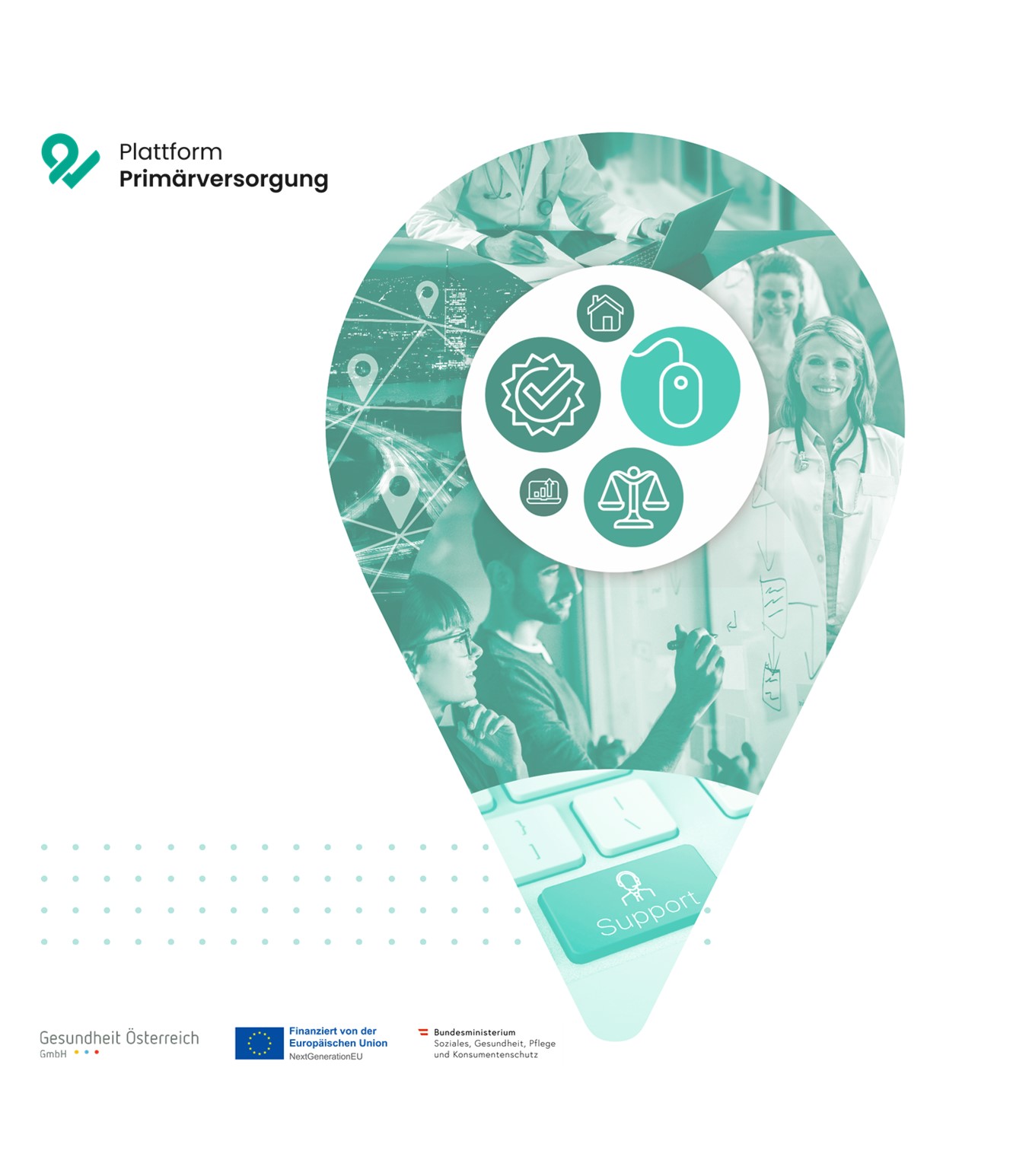 Das vorliegende Dokument wurde im Rahmen der Gründungsinitiative für die Primärversorgung durch die Rechtsanwaltskanzlei Mag. Christian Kux, MBL/wkk law erstellt. Die Gründungsinitiative für die Primärversorgung wurde vom Bundesministerium für Soziales, Gesundheit, Pflege und Konsumentenschutz gemeinsam mit den Bundesländern, der Sozialversicherung und der Europäischen Kommission durchgeführt.Hinweis: Dieses Dokument ist ein unverbindliches Muster, das sich zur Weiterbearbeitung eignet, und dient der Unterstützung von Personen, die eine Primärversorgungseinheit gemäß § 2 Primärversorgungsgesetz gründen oder an der Gründung einer solchen Primärversorgungseinheit interessiert sind. Die Muster sind an die konkreten Anforderungen anzupassen und sind gegebenenfalls auch zu ergänzen. Inhalte, die in kursiv gesetzt sind, müssen jedenfalls noch individualisiert werden. Bitte beachten Sie die Hinweise in den Fußnoten sowie weiterführende Informationen im Leitfaden „Der Weg zu Gründung“. Eine individuelle Beratung für die Gründung wird dadurch nicht ersetzt.An das[Gericht]Firmenbuch[Adresse]Firmenbuchsache: Primärversorgungsnetzwerk Dres. A, B, C, D & E Gruppenpraxis für Allgemeinmedizin GmbH (in Gründung)Antragstelle/Angestellter:Dr. Ageb. TT.MM.JJJJDr. Bgeb. TT.MM.JJJJDr. Cgeb. TT.MM.JJJJDr. Dgeb. TT.MM.JJJJDr. Egeb. TT.MM.JJJJals selbständig vertretungsbefugte Geschäftsführerin/ Geschäftsführer derPrimärversorgungsnetzwerk Dres. A, B, C, D & E 	Gruppenpraxis für Allgemeinmedizin GmbH (in Gründung)[Adresse]vertreten durchDr. FRechtsanwältin/Rechtsanwalt[Adresse](Vollmacht erteilt)Antrag auf Neueintragung einer Gruppenpraxis in der Rechtsform einer Gesellschaft mbH in das Firmenbuch1-fach9 BeilagenFrau Dr. A, geb. TT.MM.JJJJ, Herr Dr. B, geb. TT.MM.JJJJ, Herr Dr. C, geb. TT.MM.JJJJ, Frau Dr. D, geb. TT.MM.JJJJ, und Herr Dr. E, geb. TT.MM.JJJJ, haben mit Notariatsakt vom heutigen Tage (Beilage ./1) eine Gesellschaft mit beschränkter Haftung unter der Firma Primärversorgungsnetzwerk Dres. A, B, C, D & E Gruppenpraxis für Allgemeinmedizin GmbH errichtet. Gemäß Punkt VIII. 3. des Gesellschaftsvertrages (Beilage ./1) wurden sämtliche Gesellschafterinnen/Gesellschafter zu jeweils selbständig vertretungsbefugten Geschäftsführerinnen/Geschäftsführern bestellt.Die Gesellschaft beabsichtigt, mit der [Bundesland] Gebietskrankenkasse einen Primärversorgungsvertrag im Sinne des § 7 Z 2 PrimVG abzuschließen und mit der zu errichtenden Gesellschaft ein Primärversorgungsnetzwerk im Sinne des § 2 Abs. 5 Z 2 PrimVG in Form einer Gruppenpraxis zu betreiben. Festgehalten wird, dass die Gründerinnen/Gründer und ersten Gesellschafterinnen/Gesellschafter dieser Gesellschaft bereits ein Auswahlverfahren nach § 14 PrimVG durchlaufen haben und ihnen als Ergebnis dieses Auswahlverfahrens eine vorvertragliche Zusage der [Bundesland] Gebietskrankenkasse zum Abschluss eines Primärversorgungsvertrages gemäß § 9 Abs. 2 Z 2 PrimVG vorliegt (Beilage ./2).Die Geschäftsführerinnen/Geschäftsführer erklären hiermit gemäß § 10 Abs. 3 GmbHG, dass die von den Gesellschafterinnen/Gesellschaftern übernommenen Stammeinlagen mit jenem Betrag, zu dessen Einzahlung sich die Gesellschafterinnen/Gesellschafter bei der Gesellschaftsgründung verpflichtet haben, bar eingezahlt wurden. Der eingezahlte Betrag befindet sich in der freien Verfügung der Geschäftsführerinnen/Geschäftsführer, die in der Verfügung über den eingezahlten Betrag nicht, namentlich nicht durch Gegenforderungen, beschränkt sind.Diese Einzahlungen sind auf ein für die Gesellschaft eröffnetes Bankkonto, über welches nur die Geschäftsführerinnen/Geschäftsführer verfügungsberechtigt sind, erfolgt. Zum Nachweis der Einzahlung wird eine Bankbestätigung vorgelegt (Beilage ./8).Unter Vorlage:des Gesellschaftsvertrages vom TT.MM.JJJJ, (Beilage ./1)Vorvertragliche Zusage der [Bundesland] Gebietskrankenkasse vom TT.MM.JJJJ, (Beilage ./2);der Musterzeichnungserklärung von Dr. A vom TT.MM.JJJJ, (Beilage ./3);der Musterzeichnungserklärung von Dr. B vom TT.MM.JJJJ, (Beilage ./4);der Musterzeichnungserklärung von Dr. C vom TT.MM.JJJJ, (Beilage ./5);der Musterzeichnungserklärung von Dr. D vom TT.MM.JJJJ, (Beilage ./6);der Musterzeichnungserklärung von Dr. E vom TT.MM.JJJJ, (Beilage ./7);der Bankbestätigung gemäß § 10 Abs. 3 GmbHG (Beilage ./8);Gutachten der Ärztekammer für [Bundesland] über den Firmenwortlaut, (Beilage ./9);wird somit derAntraggestellt, unter der neu zu vergebenden Firmenbuchnummer im Firmenbuch folgende Eintragungen vorzunehmen:FIRMAPrimärversorgungsnetzwerk Dres. A, B, C, D & E Gruppenpraxis für Allgemeinmedizin GmbHRECHTSFORMGesellschaft mit beschränkter HaftungSITZIn politischer Gemeinde [Ort]GESCHÄFTSANSCHRIFT[Adresse]GESCHÄFTSZWEIGPrimärversorgungsnetzwerk in Form einer Gruppenpraxis für AllgemeinmedizinKAPITALEUR 35.000,00STICHTAG für JAHRESABSCHLUSS31. DezemberVERTRETUNGSBEFUGNISDie Generalversammlung bestimmt, wenn mehrere Geschäftsführerinnen/Geschäftsführer bestellt sind, deren Vertretungsbefugnis.Gesellschaftsvertrag vom TT.MM.JJJJGESCHÄFTSFÜHRERIN/GESCHÄFTSFÜHRER (handelsrechtlich)Dr. A, geb. TT.MM.JJJJvertritt seit [Datum der Eintragung] selbständigDr. B, geb. TT.MM.JJJJvertritt seit [Datum der Eintragung] selbständigDr. C, geb. TT.MM.JJJJvertritt seit [Datum der Eintragung] selbständigDr. D, geb. TT.MM.JJJJvertritt seit [Datum der Eintragung] selbständigDr. E, geb. TT.MM.JJJJvertritt seit [Datum der Eintragung] selbständigPERSONENDr. A, geb. TT.MM.JJJJ[Adresse]Dr. B, geb. TT.MM.JJJJ[Adresse]Dr. C, geb. TT.MM.JJJJ[Adresse]Dr. D, geb. TT.MM.JJJJ[Adresse]Dr. E, geb. TT.MM.JJJJ[Adresse][Ort], am TT.MM.JJJJ______________________________________________Dr. A, geb. TT.MM.JJJJ______________________________________________Dr. B, geb. TT.MM.JJJJ______________________________________________Dr. C, geb. TT.MM.JJJJ______________________________________________Dr. D, geb. TT.MM.JJJJ______________________________________________Dr. E, geb. TT.MM.JJJJ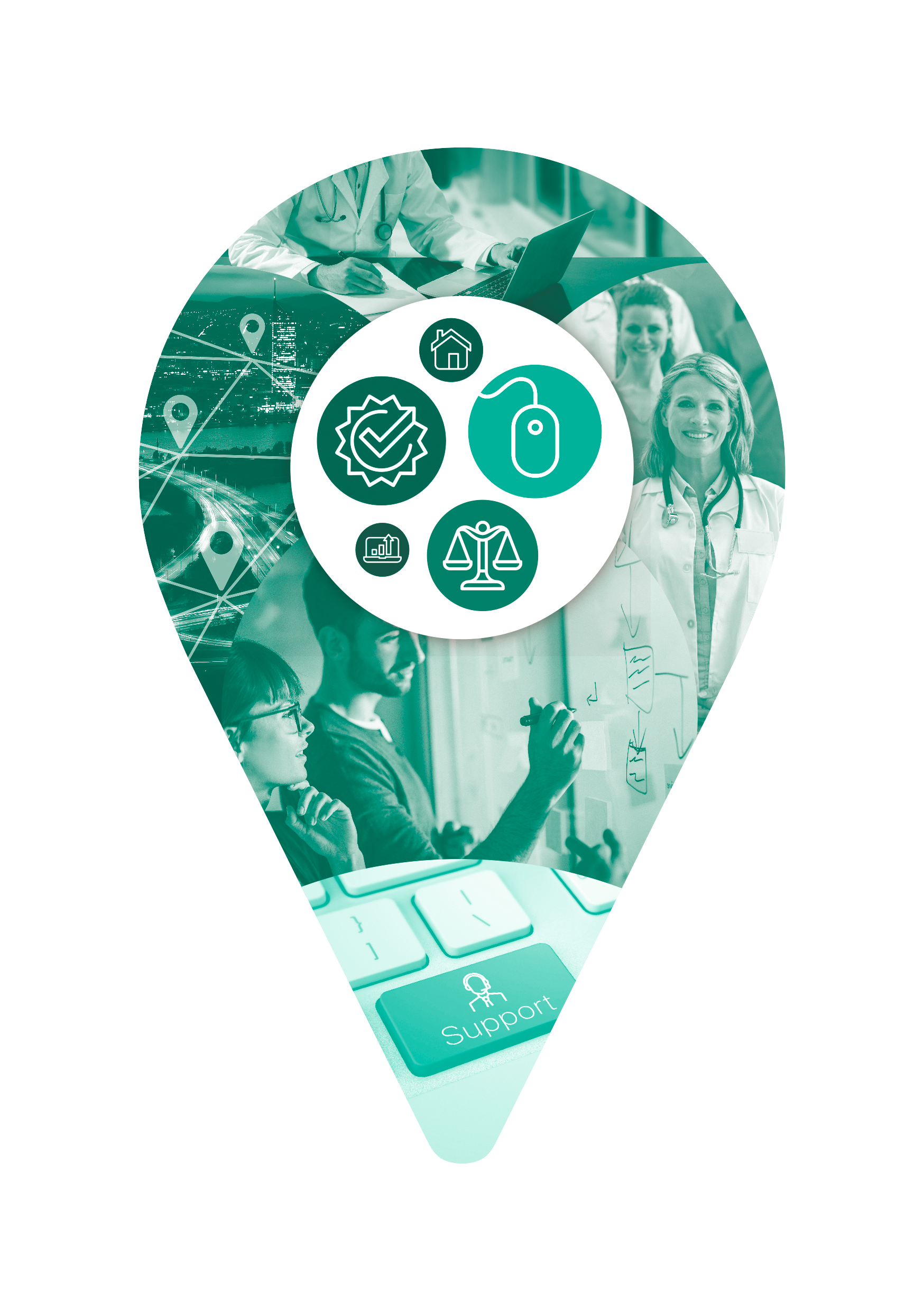 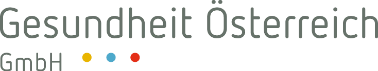 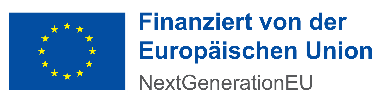 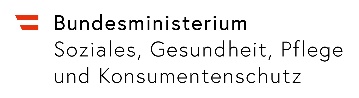 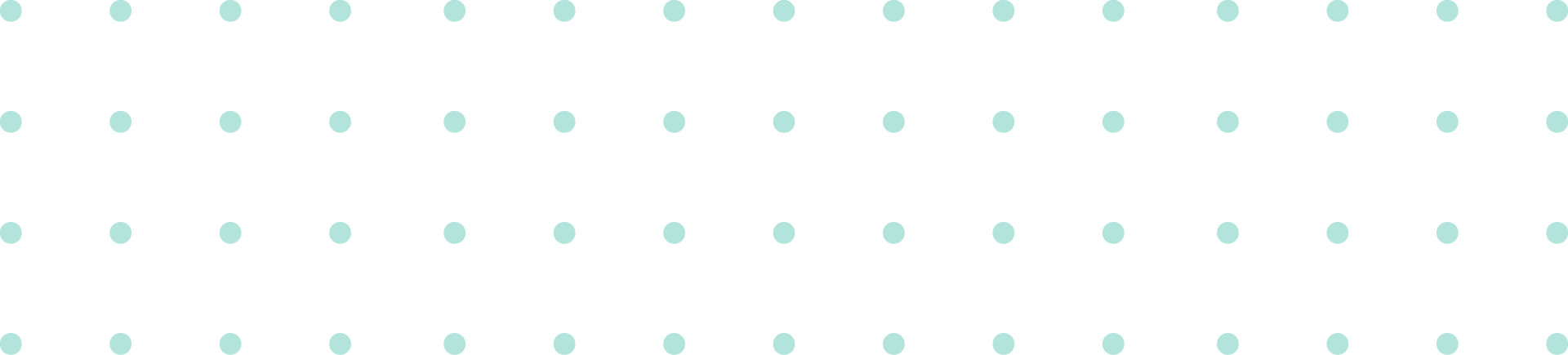 GESELLSCHAFTERIN/ GESELLSCHAFTERSTAMMEINLAGEHIERAUF GELEISTETDr. A, geb. TT.MM.JJJJEUR 7.000,00EUR 3.500,00Dr. B, geb. TT.MM.JJJJEUR 7.000,00EUR 3.500,00Dr. C, geb. TT.MM.JJJJEUR 7.000,00EUR 3.500,00Dr. D, geb. TT.MM.JJJJEUR 7.000,00EUR 3.500,00Dr. E, geb. TT.MM.JJJJEUR 7.000,00EUR 3.500,00SummeEUR 35.000,00EUR 17.500,00